	Kielce, dnia 24 listopada  2016 r.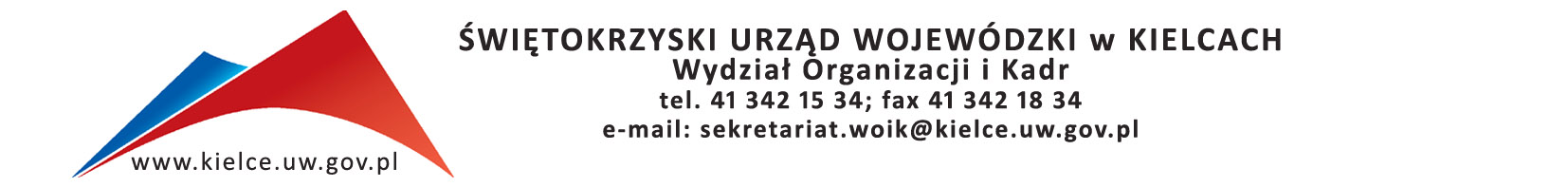 Szanowni Państwo,bardzo dziękuję za przygotowanie ofert w odpowiedzi na nasze zapytanie ofertowe 
nr OK.I.2402.21.2016  z dnia 16 listopada 2016 r. w sprawie  organizacji szkolenia 
dla 30-osobowej grupy pracowników Świętokrzyskiego Urzędu Wojewódzkiego w Kielcach 
pn.: „Zamówienia publiczne po nowelizacji ”.Informuję, że w odpowiedzi na nasze zapytanie ofertowe wpłynęło 9  ofert.  Sześć ofert było kompletnych i spełniły wymagania formalne. Oferty nie spełniające wymagań formalnych nie były poddane ocenie.Do realizacji szkolenia została wybrana firma: KONTRAKT Doradztwo-Konsultacje z siedzibą w Krakowie. Cena wybranej oferty wynosi 6000,00 zł brutto (słownie: sześć tysięcy złotych).Poniżej zestawienie otrzymanych ofert wraz z punktacją ogółem.Lp.Nazwa i adres firmyrazem punktów1BIK Edukacja Białystok52,002COMPETENTIS Sp. z o.o. Cholerzynoferta nie spełnia wymagań formalnych - brak informacji o trenerze3MEDIACOM.NET Warszawaoferta nie spełnia wymagań formalnych - brak informacji o trenerze4Centrum Kształcenia i Doradztwa "IKKU" Warszawa25,165Przedsiębiorstwo Produkcyjno-Handlowe "JAWOR" Poznań48,926KONTRAKT Doradztwo-Konsultacje Kraków69,877KPKMR sp. z o.o. Gilów45,808SAILOR GROUP Piotr Żegliński Płochocin64,519Skill Academy Sp.J. Warszawaoferta nie spełnia wymagań formalnych - brak programu 
i harmonogramu